С 14 по 17 апреля в Челябинске прошел открытый городской фестиваль студенческого творчества «Студенческая весна города Челябинска - 2023». 
Наш университет представили 184 участника творческих коллективов Центра творчества. 
По результатам прошедшего фестиваля наши студенты взяли 15 первых мест: - Джазовый оркестра ЮУрГУ, рук. Анохин Георгий Петрович (инструментальное направление);
- Челищева Дарья, участница ансамбля народной песни "Фольк-тон", рук. Черных Юлия Сергеевна (народный вокал) – студентка Юридического института;
- Академический мужской хор Автотранспортного факультета, рук. Стрельцова Любовь Николаевна (Академический вокал);
- Эстрадный ансамбль "Ladies Band", рук. Шишова Елена Анатольевна (Эстрадный вокал);- Театр танца «Deep Vision», руководитель Галанова Екатерина, взяли сразу 3 ЗОЛОТА в направлениях: эстрада большая форма номер «Ледокол», современный танец большая форма номер «Лилит» и малая форма Квартет «Без пятнадцати четыре»;- Театр танца «Deep Vision», рук. Галанова Екатерина Дмитриевна (пластический театр);
- театр-студия «Манекен», рук. Филонов Владимир Федорович (драматический театр);
- Шолохов Матвей Александрович, Никольская Юлия Вадимовна, Жуков Денис Артурович, Рукавицын Даниил Артемович, рук. Морусеева Ольга Валерьевна (Медиа). Студенты Института медиа и социально-гуманитарных наук
- Никольская Юлия (Арт) - студентка Института медиа и социально-гуманитарных наук
- Исрафилов Роман Наилевич, Бугров Михаил Константинович, Жданов Дмитрий Алексеевич, Дуйсекеева Ангелина Муратбековная, рук. Лаврова Елена Викторовна (Арт) – Институт спорта, туризма и сервиса;
- Дедова Дарья Евгеньевна (Арт) – Студентка Высшей школы экономики и управления;
- Ивлева Алена, рук. Ралкова Оксана Владимировна (Литература), Политехнический институт
- Мухамадеев Артур, рук. Ралкова Оксана Владимировна (Литература), Политехнический институт


Лауреаты второй степени (13):
- DANISH (Агиенко Даниил) – Диджеинг – Студент Архитектурно строительного института; 
- Имряков Джошуа (инструментальное исполнение) – студент Политехнического инстиута;
- Студия «Пианист» ЮурГУ. Фортепианный дуэт Тарасовой Екатерины и Кулешовой Нины, рук. Мальцева Анастасия Сергеевна (инструментальное исполнение)
- Смешанный академический ансамбль «Primavera», рук. Просеков Алексей Владимирович (академический вокал);
- Лукина Елизавета, участница ансамбля народной песни "Фольк-тон", рук. Черных Юлия Сергеевна (народный вокал соло) – студентка Института медиа и социально-гуманитарных наук;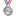 - Ансамбль народного танца «Уральское раздолье», руководитель Крицкий Владимир;- Алексеенко Екатерина (художественное чтение) - Студентка Института медиа и социально-гуманитарных наук;
- Бондарь Валерия, рук. Марусеева Ольга Валерьевна (Медиа), ИМСГН
- Никольская Юлия Вадимовна, Исакова Ирина Максимовна, Безносова Надежда Александровна, Жуков Денис Артурович, рук. Марусеева Ольга Валерьевна (Медиа) ИМСГН
- Зеленина Анастасия Андреевна, Зарипова Яна Наильевна, рук. Марусеева Ольга Валерьевна (Медиа) ИМСГН
- Калашникова Анастасия, рук. Ралкова Оксана Владимировна (Литература), Высшая медико-биологическая школа
- Каптиов Вадим, рук. Ралкова Оксана Владимировна (Литература), Высшая медико-биологическая школа
- Ястребова Дарья, рук. Ралкова Оксана Владимировна (Литература), Высшая медико-биологическая школа

Лауреаты третьей степени (9):
- Геворгян Сейран, Чаткин Матвей, Тоноян Сюзи, рук. Стрельцова Любовь Николаевна (Эстрадный вокал) – студенты Высшей школы экономики и управления;
- Постовалов Виктор, рук. Денякин Павел Михайлович (инструментальное исполнение)
- Группа «Cher Tea», рук. Ленко Егор Сергеевич (ВИА), ВШЭКН
- Музыкальная группа «Оттепель», рук. Баженова Елизавета Сергеевна (ВИА) ИСТИС
- Ансамбль народной песни "Фольк-тон", рук. Черных Юлия Сергеевна (народный вокал)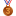 - Танцевальный коллектив «Deep Vision», руководитель Миллер Артем (уличная хореография)
- Танцевальный коллектив «ТретьЯковка», руководитель Алиева Кристина (уличная хореография)- Абдрахманова Карина, Зарипова Яна, рук. Марусеева Ольга Валерьевна (Медиа)- Tharindu-Devinda Mendis (дизайг) - Архитектурно-строительный институт Участники (10):- Арутюнян Асия, рук. Шишова Елена Анатольевна (Соло эстрадный вокал)- Ансамбль современного танца «Deep Vision», руководитель Рохлис Мария (эстрада)
- Танцевальный коллектив «Политехник MIX DANCE», руководитель Романова Лариса Анатольевна
- Нестерова Ксения (народное соло)
- Мухамадеева Полина (современное соло)- Сборная ЮУрГУ по чирлидингу “Политехник” (Оригинальный жанр)
- Сагитов Данила (Художественное чтение)
- Мироненко Алёна Вячеславовна (Медиа)
- Здобнова Дарья, рук. Ралкова Оксана Владимировна (Литература)
- Абраменко Петр, рек. Ралкова Оксана Владимировна (Литература)